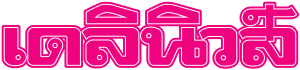    ข่าวประจำวันที่ 17 มิถุนายน พ.ศ.2558 หน้าที่ 3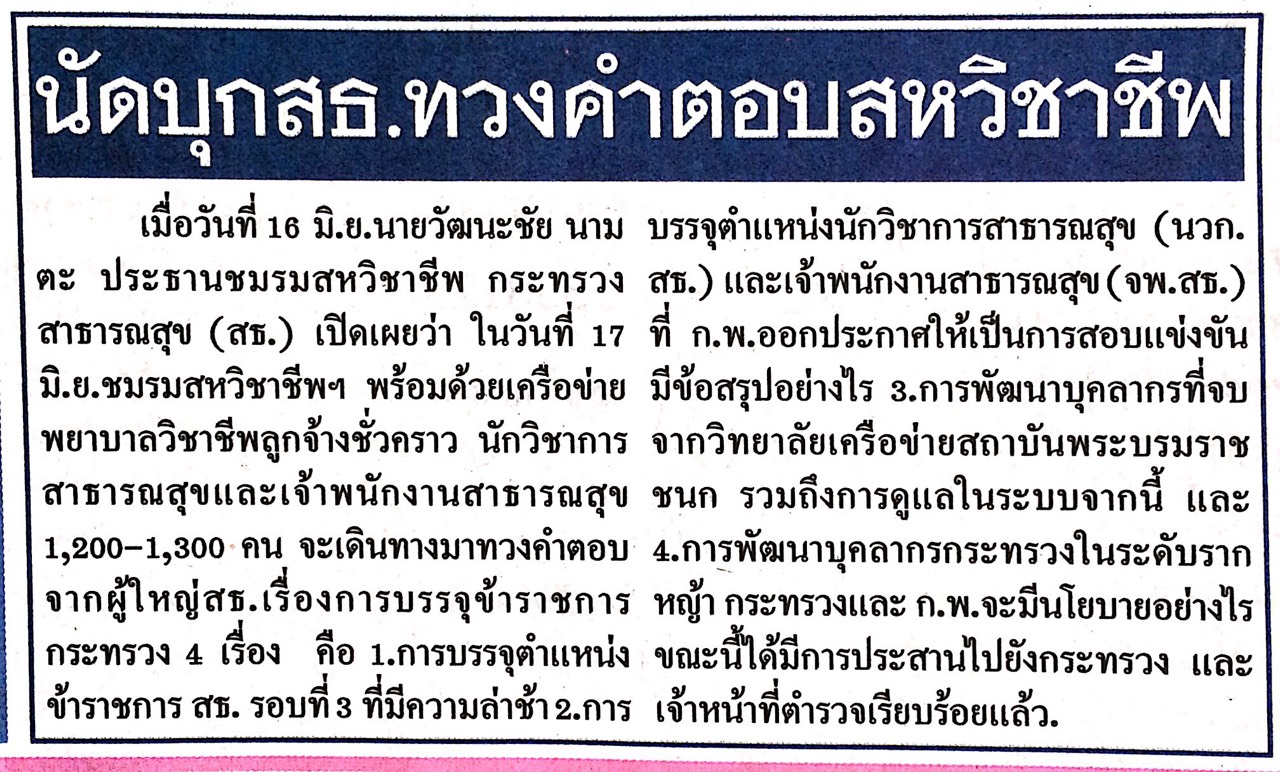    ข่าวประจำวันที่ 17 มิถุนายน พ.ศ.2558 หน้าที่ 14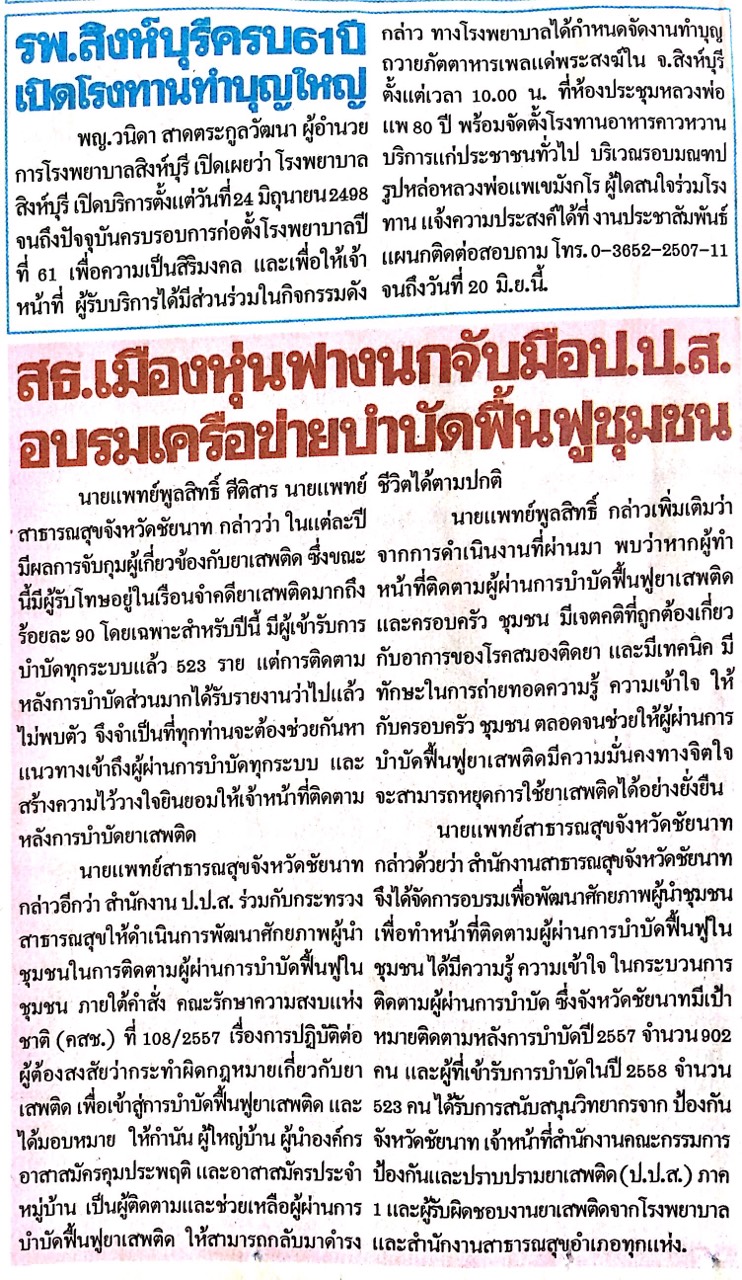 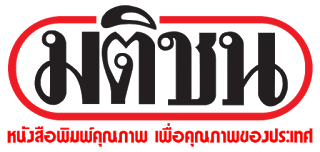 ข่าวประจำวันที่ 17 มิถุนายน พ.ศ.2558 หน้าที่ 10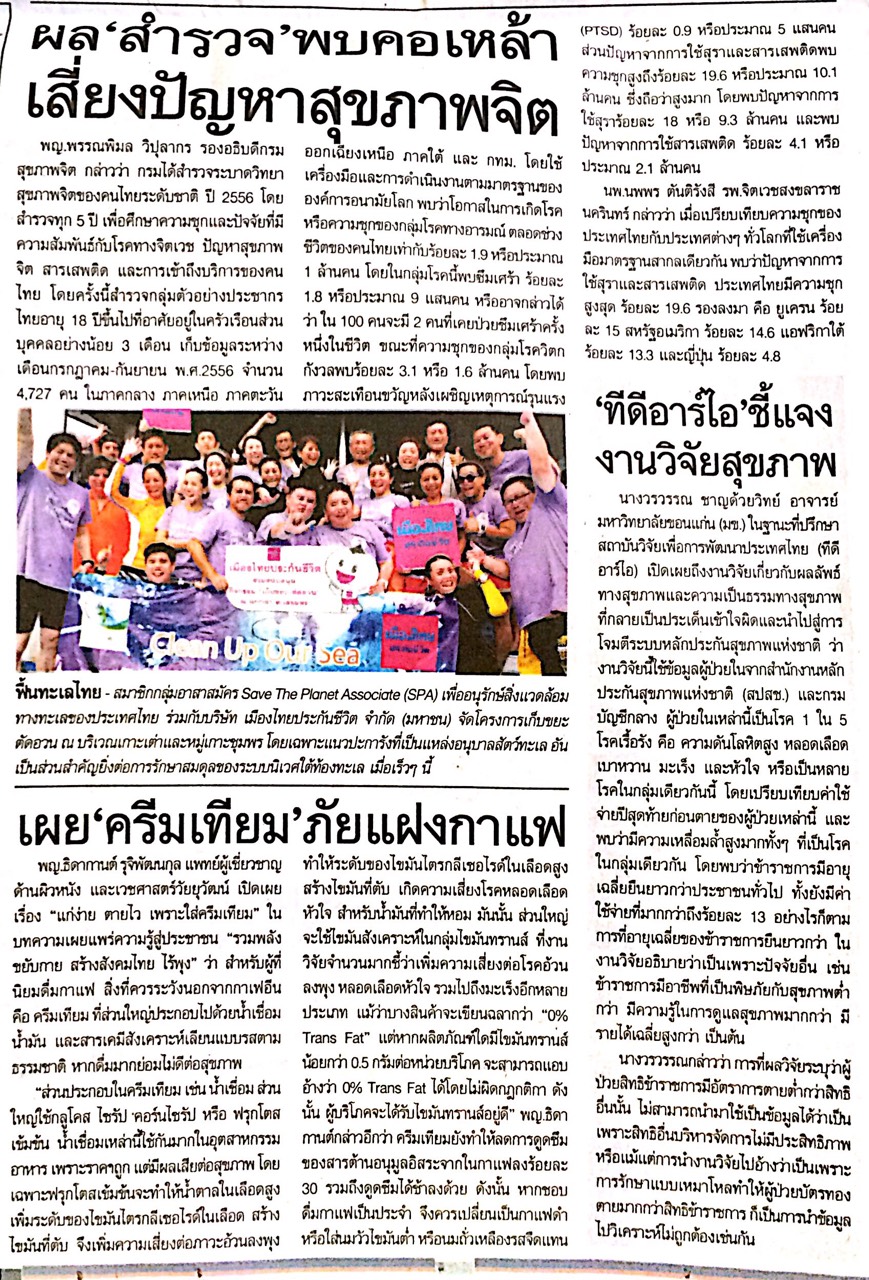 